Istituto Ellenico di Cultura
CF.: 97814040156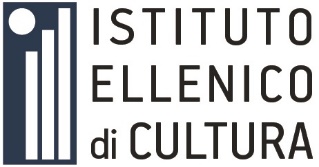 Domanda di ammissione a associatoSpett.le Consiglio Direttivo Istituto Ellenico di Cultura APSVia Giuseppe Giacosa 3120127, MilanoDati del richiedenteNome e Cognome:  	Luogo di Nascita:  	Data di nascita:  	Codice fiscale:  	Residenza: Via  	n.  	Comune: 	CAP: 	Provincia:  	Tel. Abitazione: 		Κινητό:  	Email:  	Professione:  	Il/La sottoscritto/a chiede a questo spett.le Consiglio Direttivo di essere ammesso qualesocio dell’Associazione.Il sottoscritto dichiara di conoscere e accettare integralmente lo Statuto, gli eventualiregolamenti e di attenersi alle deliberazioni legalmente adottate dagli organi associativi.Luogo____________ Data________ Firma ______________________Consenso al trattamento dei dati personaliIl/la sottoscritto/a……………………………………………………… nella qualità di interessato, aisensi del GDPR 2016/679, presa visione dell’informativa rilasciata,FORNISCE IL PROPRIO CONSENSOal trattamento dei suoi dati personali, da svolgersi in conformità a quanto indicato nellasuddetta informativa e nel rispetto delle disposizioni del DGPR dell'art.13 del GDPR2016/679.Luogo__________ Data_________ Firma ______________________